 1)  History would suggest that 2% of professional baseball players use PED’s (Performance Enhancing Drugs).  A new test will catch a PED user 95% of the time.  However, the test will also give a false positive 5% of the time.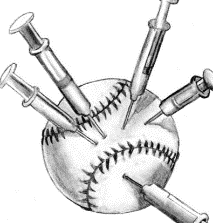 
a)  Draw a tree diagram of the possible outcomes of a drug test (Using/Not Using and +/-), and then calculate the probabilities for the following cases (as a decimal, and as a fraction out of 10,000).Tree Diagram:b)  Fill in the following table that calculates the probability that a player would test positive.c)  What is the probability that a player who tested positive for PEDs is actually taking them?BONUS)  The Dragons are taking on the Puppies in a 4 game baseball exhibition series where they play all 4 games no matter what!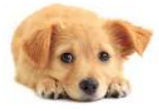 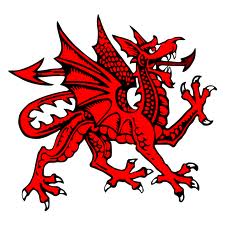 To keep things simple… in every game, they have a 50% chance of winning, and a 50% chance of losing.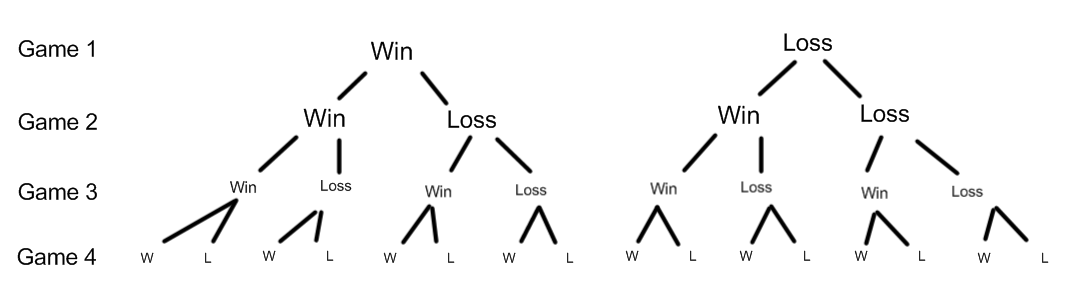 Mr. Smith has listed all of the outcomes where they win the series (3 or 4 wins).  Find the probability of each outcome.  Conclusion:   What is the probability of the Dragons winning this exhibition series?  OutcomeProbability Calculation (Decimals)Probability (%)Probability (out of 10,000)Using and +Not Using and +TotalsOutcomeProbability Calculation (Decimals)Probability (%)WWWWWLWWWWLWWWWLLWWWTotals